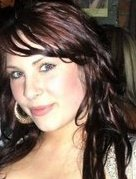 Gulfjobseeker.com CV No: 773976Mobile +971505905010 / +971504753686 To get contact details of this candidatesSubmit request through Feedback Linkhttp://www.gulfjobseeker.com/feedback/submit_fb.php Date of Birth: 13/02/1987	Nationality: IrishFirst language: English About Me:I have worked in the beauty industry for 5 years mostly specializing in Skin Care.  I am a very ambitious and hard working individual and looking for a new challenge.  I am interested in developing my training skills and managerial skills and would love to pursue a career in full time training or in more advanced and skilled treatments as either a senior therapist or manager. I have a lot of experience in the beauty industry especially as a skincare therapist and also experience in working abroad and with many clients from different countries and cultures. Education:Third Level EducationPembroke College of Beauty and Body therapy,O’Connell StreetLimerick,Ireland.2006-2007Diplomas from the following awarding bodies:ITEC Beauty therapy,Waxing,Manicure and pedicure,Facial electrical treatments,Skincare and eye treatments,Makeup,Electrical Epilation,Professional Conduct & Business Awareness,Anatomy and physiology,Figure Diagnosis and Swedish massage,Body Electrical Treatments,Indian head massage. CIBTACBeauty therapy,Body therapy,Electrical Epilation.CIDESCOCIDESCO International DiplomaI have also completed training courses in Facial Oxygen Therapy, Eminence Skincare & Clinical Skincare while working in Australia.Products in which I am trained in:ComfortzoneDermalogicaHeritage HealersDecleorDuties I preformed as a Senior Therapist/Skincare specialist:Carrying out skin analysis and performing individual facial treatments.  Removal of facial and body hair by electrolysis & waxing. Doing spray tans.Applying make-up. Performing manicures, pedicures and eyelash and brow tints. Performing many different body spa treatments such as mud therapies body scrubs, and slimming body wraps.Carrying out different types of massage; Swedish, aromatherapy, deep tissue, hot stone and Indian head.The Use of Lymphatic Drainage machines using laser therapy. The use of ultrasound machines for the purpose of fat reduction.Performing many specialized facials using different machines such as oxygen therapy ,Galvanic, vacuum, and high frequency.Specializing in facial treatments for Ageing, pigmentation, acne, and sensitivity.Carrying out skincare consultations and retailing the correct products after the analysis.Giving clients advice on skincare and products, as well as selling retail products.Performing client follow ups after treatments and recording all treatment procedures.Recommending clients to do courses and treatment packages and selling these.Working in reception, greeting and welcoming clients on arrival, looking after appointments and re-bookings.Carry out stock-takes and placing orders when stock needed replenishment.Cleaning and sanitizing the salon and equipment.Holding skincare events and demonstrating skincare lessons in the clinic.Looking after cash-ups and opening and closing of the salons.Working within a team, helping all the therapists with the preparing and tiding up of the rooms before and after treatments.Attending weekly meetings to discuss the weeks business and to communicate with other staff members to clear any issues that may have arisen during the week.Training and motivating of staff members teams.Reaching and surpassing personal retail and treatment targets.Relevant Career History:Dermalogica on Burj,Dubai Mall, Dubai.June 2010 – present.Title: Skin Care SpecialistZigomi Day SpaIreland. October 2007 -December 2007 (then worked in beauty at the blue door castletroy limerick in the mean time)returned as the Spa re-opened in June 2008 until I left for the purpose of traveling late in 2008.Title: head therapist– Full responsibility for treatments and the day to day running of the Spa. References:Are available upon request.